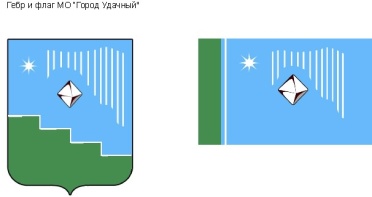 Российская Федерация (Россия)Республика Саха (Якутия)Муниципальное образование «Город Удачный»Городской Совет депутатовIV созыв                                  VIII СЕССИЯРЕШЕНИЕ17 мая 2018 года                                                                                          		    №8-8Об утверждении Положения об учете муниципального имущества муниципального образования «Город Удачный» Мирнинского района Республики Саха (Якутия)Руководствуясь Федеральным законом от 6 октября 2003 года №131-ФЗ «Об общих принципах организации местного самоуправления в Российской Федерации», Уставом МО «Город Удачный», Приказом Минэкономразвития РФ от 30.08.2011 № 424 «Об утверждении Порядка ведения органами местного самоуправления реестров муниципального имущества», городской Совет депутатов решил:Утвердить Положение об учете муниципального имущества муниципального образования «Город Удачный» Мирнинского района Республики Саха (Якутия) (прилагается).Настоящее решение подлежит официальному опубликованию (обнародованию) в порядке, предусмотренном Уставом МО «Город Удачный».Настоящее решение вступает в силу со дня его официального опубликования (обнародования).Со дня вступления в силу настоящего решения признать утратившим силу решение городского Совета от 27 марта 2009 года № 16-7 «Об утверждении Положения об учете муниципального имущества муниципального образования «Город Удачный» Мирнинского района Республики Саха (Якутия)».5. 	Контроль   исполнения   настоящего   решения   возложить   на   комиссию    по бюджету, налоговой политике, землепользованию, собственности Иващенко В.М.УТВЕРЖДЕНОрешением городского Совета депутатовМО «Город Удачный»от 17 мая 2018 года №8-8ПОЛОЖЕНИЕОБ УЧЕТЕ МУНИЦИПАЛЬНОГО ИМУЩЕСТВА МУНИЦИПАЛЬНОГО ОБРАЗОВАНИЯ «ГОРОД УДАЧНЫЙ» МИРНИНСКОГО РАЙОНА РЕСПУБЛИКИ САХА (ЯКУТИЯ)I. Общие положения1. Настоящее Положение об учете муниципального имущества муниципального образования «Город Удачный» Мирнинского района Республики Саха (Якутия)  (далее – Положение) разработано в соответствии с Федеральным законом от 06 октября 2003 года №131-ФЗ «Об общих принципах организации местного самоуправления в Российской Федерации», со статьей 54 Устава МО «Город Удачный», Приказом Министерства экономического развития Российской Федерации от 30 августа 2011 года № 424  «Об утверждении Порядка ведения органами местного самоуправления реестров муниципального имущества»  и устанавливает состав подлежащего учету муниципального имущества, порядок его учета и порядок предоставления информации из реестра муниципального имущества, а также иные требования, предъявляемые к системе учета муниципального имущества.2. Понятия, используемые в настоящем Положении, означают следующее:«учет муниципального имущества» - получение, экспертиза и хранение документов, содержащих сведения о муниципальном имуществе, и внесение указанных сведений в реестр муниципального имущества в объеме, необходимом для осуществления полномочий по управлению и распоряжению муниципальным имуществом;«реестр муниципального имущества» - муниципальная информационная система, представляющая собой организационно упорядоченную совокупность документов и информационных технологий, реализующих процессы учета муниципального имущества и предоставления сведений о нем;«правообладатель» - муниципальное образование «Город Удачный» (далее – МО «Город Удачный»), муниципальное учреждение, муниципальное унитарное предприятие или иное юридическое либо физическое лицо, которому муниципальное имущество принадлежит на соответствующем вещном праве или в силу закона.3. Объектом учета является расположенное на территории МО «Город Удачный»  следующее муниципальное имущество:- находящееся в муниципальной собственности недвижимое имущество (здание, строение, сооружение или объект незавершенного строительства, земельный участок, жилое, нежилое помещение или иной прочно связанный с землей объект, перемещение которого без соразмерного ущерба его назначению невозможно, либо иное имущество, отнесенное законом к недвижимости);- находящееся в муниципальной собственности движимое имущество, акции, доли (вклады) в уставном (складочном) капитале хозяйственного общества или товарищества либо иное не относящееся к недвижимости имущество, не зависимо от стоимости, а также особо ценное движимое имущество, закрепленное за автономными и бюджетными муниципальными учреждениями и определенное в соответствии с Федеральным законом от 3 ноября 2006 года № 174-ФЗ «Об автономных учреждениях», Федеральным законом от 12 января 1996 года № 7-ФЗ «О некоммерческих организациях»;- муниципальные унитарные предприятия, муниципальные учреждения, хозяйственные общества, товарищества, акции, доли (вклады) в уставном (складочном) капитале которых принадлежат муниципальному образованию МО «Город Удачный», иные юридические лица, учредителем (участником) которых является муниципальное образование МО «Город Удачный».4. Учет муниципального имущества и ведение реестра муниципального имущества (далее - реестр) осуществляет отдел имущественных и земельных отношений администрации МО «Город Удачный» (далее – Отдел).Учету подлежат: находящиеся в муниципальной собственности акции, доли (вклады) в уставном капитале хозяйственных обществ;имущество, составляющее муниципальную собственность МО «Город Удачный»;земельные участки, предоставленные правообладателям на соответствующем вещном праве или в пользование на основании соответствующих договоров;муниципальное имущество, принадлежащее правообладателям на соответствующем вещном праве или в пользовании на основании соответствующих договоров.5. Учет муниципального имущества сопровождается присвоением ему реестрового номера муниципального имущества, структура и правила формирования которого, устанавливаются постановлением главы города МО «Город Удачный».6. Реестр муниципального имущества (далее – реестр) ведется на бумажных и электронных носителях. В случае несоответствия информации на указанных носителях приоритет имеет информация на бумажных носителях.7. Реестр на электронных носителях представляет собой совокупность муниципальных баз данных о муниципальном имуществе и подлежит учету в Муниципальном регистре баз и банков данных.Совместимость и взаимодействие реестра на электронных носителях с реестрами, регистрами и кадастрами, ведение которых возложено законодательством Российской Федерации на органы государственной исполнительной власти, обеспечиваются за счет соблюдения следующих единых организационных, методологических и программно-технических принципов:а) применение в реестре на электронных носителях общероссийских классификаторов технико-экономической и социальной информации;б) применение сторонами, участвующими в информационном взаимодействии, средств электронной цифровой подписи или иных средств подтверждения отсутствия искажений в документах на электронном носителе;в) применение единых протоколов телекоммуникационных сетей, форм документов и форматов данных, передаваемых на электронных носителях.Порядок информационного взаимодействия Отдела с органами государственной исполнительной власти с целью получения сведений из реестра на электронных носителях определяется на основании соглашения Отдела с органами государственной исполнительной власти.8. Реестр состоит из 3 разделов. В раздел 1 включаются сведения о муниципальном недвижимом имуществе, в том числе:- наименование недвижимого имущества;- адрес (местоположение) недвижимого имущества;- кадастровый номер муниципального недвижимого имущества;- площадь, протяженность и (или) иные параметры, характеризующие физические свойства недвижимого имущества;- сведения о балансовой стоимости недвижимого имущества и начисленной амортизации (износе);- сведения о кадастровой стоимости недвижимого имущества;- даты возникновения и прекращения права муниципальной собственности на недвижимое имущество;- реквизиты документов - оснований возникновения (прекращения) права муниципальной собственности на недвижимое имущество;- сведения о правообладателе муниципального недвижимого имущества;- сведения об установленных в отношении муниципального недвижимого имущества ограничениях (обременениях) с указанием основания и даты их возникновения и прекращения.В раздел 2 включаются сведения о муниципальном движимом имуществе, в том числе:- наименование движимого имущества;- сведения о балансовой стоимости движимого имущества и начисленной амортизации (износе);- даты возникновения и прекращения права муниципальной собственности на движимое имущество;- реквизиты документов - оснований возникновения (прекращения) права муниципальной собственности на движимое имущество;- сведения о правообладателе муниципального движимого имущества;- сведения об установленных в отношении муниципального движимого имущества ограничениях (обременениях) с указанием основания и даты их возникновения и прекращения.В отношении акций акционерных обществ в раздел 2 реестра также включаются сведения о:- наименовании акционерного общества-эмитента, его основном государственном регистрационном номере;- количестве акций, выпущенных акционерным обществом (с указанием количества привилегированных акций), и размере доли в уставном капитале, принадлежащей муниципальному образованию МО «Город Удачный», в процентах;- номинальной стоимости акций.В отношении долей (вкладов) в уставных (складочных) капиталах хозяйственных обществ и товариществ в раздел 2 реестра также включаются сведения о:- наименовании хозяйственного общества, товарищества, его основном государственном регистрационном номере;- размере уставного (складочного) капитала хозяйственного общества, товарищества и доли муниципального образования МО «Город Удачный»,  в уставном (складочном) капитале в процентах.В раздел 3 включаются сведения о муниципальных унитарных предприятиях, муниципальных учреждениях, хозяйственных обществах, товариществах, акции, доли (вклады) в уставном (складочном) капитале которых принадлежат МО «Город Удачный», иных юридических лицах, в которых муниципальное образование «Город Удачный» является учредителем (участником), в том числе:- полное наименование и организационно-правовая форма юридического лица;- адрес (местонахождение);- основной государственный регистрационный номер и дата государственной регистрации;- реквизиты документа - основания создания юридического лица (участия муниципального образования «Город Удачный» в создании (уставном капитале) юридического лица);- размер уставного фонда (для муниципальных унитарных предприятий);- размер доли, принадлежащей МО «Город Удачный» в уставном (складочном) капитале, в процентах (для хозяйственных обществ и товариществ);- данные о балансовой и остаточной стоимости основных средств (фондов) (для муниципальных учреждений и муниципальных унитарных предприятий);- среднесписочная численность работников (для муниципальных учреждений и муниципальных унитарных предприятий).Разделы 1 и 2 группируются по видам имущества и содержат сведения о сделках с имуществом. Раздел 3 группируется по организационно-правовым формам лиц.Неотъемлемой частью реестра являются:а) журнал учета документов, поступивших для учета муниципального имущества в реестре (далее - журнал учета документов);б) журнал учета выписок из реестра (далее - журнал учета выписок);в) дела, в которые помещаются документы, поступившие для учета муниципального имущества в реестре и предоставляемые из него, сформированные по признакам отнесения указанного имущества к имуществу, составляющему муниципальную собственность МО «Город Удачный», или принадлежности правообладателю (далее - дела).Правила ведения журнала учета документов, журнала учета выписок и дел устанавливаются главой города МО «Город Удачный».9. Документы реестра подлежат постоянному хранению. Уничтожение, а также изъятие из реестра каких-либо документов или их частей не допускаются. Правила хранения документов реестра определяются главой города МО «Город Удачный», а передача их на постоянное хранение в архивы осуществляется в порядке, установленном законодательством Российской Федерации об архивном деле.10. Реестр должен храниться и обрабатываться в местах, недоступных для посторонних лиц, с соблюдением условий, обеспечивающих предотвращение хищения, утраты, искажения и подделки информации.С целью предотвращения утраты сведений реестра на электронных носителях Отдел формирует резервные копии реестра, которые должны храниться в местах, исключающих их утрату одновременно с оригиналами, с соблюдением условий и требований, предусмотренных для оригиналов.11. Технические средства и информационные технологии автоматизированной информационной системы ведения реестра на электронных носителях определяются главой  города МО «Город Удачный».13. Документом, подтверждающим факт учета муниципального имущества в реестре, является выписка из реестра, содержащая номер и дату присвоения временного или постоянного реестрового номера муниципального имущества и иные достаточные для идентификации муниципального имущества сведения по их состоянию в реестре на дату выдачи выписки из него.Выписка из реестра, содержащая номер и дату присвоения постоянного реестрового номера муниципального имущества, является документом, необходимым для осуществления полномочий собственника по совершению сделок с муниципальным имуществом.II. Порядок учета муниципального имущества14. Внесение в реестр сведений об объектах учета и записей об изменении сведений о них осуществляется на основе письменного заявления правообладателя недвижимого и (или) движимого имущества, сведения о котором подлежат включению в разделы 1 и 2 реестра, или лица, сведения о котором подлежат включению в раздел 3 реестра.15. Заявление с приложением заверенных копий документов предоставляется в Отдел в 2-недельный срок с момента возникновения, изменения или прекращения права на объекты учета (изменения сведений об объектах учета).16. Сведения о создании МО «Город Удачный» муниципальных унитарных предприятий, муниципальных учреждений, хозяйственных обществ и иных юридических лиц, а также об участии МО «Город Удачный» в юридических лицах вносятся в реестр на основании принятых решений о создании (участии в создании) таких юридических лиц.17. Внесение в реестр записей об изменении сведений о муниципальных унитарных предприятиях, муниципальных учреждениях и иных лицах, учтенных в разделе 3 реестра, осуществляется Отделом на основании письменных заявлений правообладателей, к которым прилагаются заверенные копии документов, подтверждающих изменение сведений. Соответствующие заявления должны быть направлены правообладателями, в 2-недельный срок с момента изменения сведений об объектах учета.18. В отношении объектов казны МО «Город Удачный» сведения об объектах учета и записи об изменении сведений о них вносятся в реестр на основании надлежащим образом заверенных копий документов, подтверждающих приобретение муниципальным образованием МО «Город Удачный» имущества, возникновение, изменение, прекращение права муниципальной собственности на имущество, изменений сведений об объектах учета. Копии указанных документов предоставляются в Отдел (должностному лицу, ответственному за ведение реестра), в 2-недельный срок с момента возникновения, изменения или прекращения права муниципального образования МО «Город Удачный» на имущество (изменения сведений об объекте учета).19. В случае, если установлено, что имущество не относится к объектам учета либо имущество не находится в собственности МО «Город Удачный», не подтверждены права лица на муниципальное имущество, правообладателем не представлены или представлены не полностью документы, необходимые для включения сведений в реестр, Отдел принимает решение об отказе включения сведений об имуществе в реестр.20. При принятии решения об отказе включения в реестр сведений об объекте учета правообладателю направляется письменное сообщение об отказе (с указанием его причины).21. Решение Отдела об отказе включения в реестр сведений об объектах учета может быть обжаловано правообладателем в порядке, установленном законодательством Российской Федерации.22. Сведения об объектах учета, содержащихся в реестрах, носят открытый характер и предоставляются любым заинтересованным лицам в виде выписок из реестров.23. Предоставление сведений об объектах учета осуществляется Отделом на основании письменных запросов в 10-дневный срок со дня поступления запроса.----------------------------------И.о. главы города__________О.Н. Балкарова18 мая 2018 годадата подписанияИ.о. председателя городского Совета депутатов__________В.М. Иващенко